製品発表イベント計画チェックリスト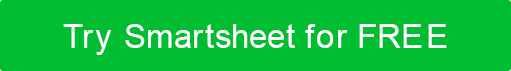 一般的なプロジェクト情報イベントの12週間前イベントの8週間前イベントの4週間前イベント名イベント名プロジェクトマネージャープロジェクトマネージャー開催日00/00/0000電子メール (プロジェクト マネージャー)電話(プロジェクトマネージャー)電話(プロジェクトマネージャー)イベントウェブサイトイベントウェブサイトEメール(イベント会場/主催者)電話(イベント会場/主催)電話(イベント会場/主催)住所住所Xタスク期日地位イベントの目標と目的を設定する イベントコンセプトの開発:イベントのテーマとタイトルイベント形式の選択: ウェビナー、会議、ハイブリッド イベントイベントプラットフォームの選択イベント予算、必要なリソースアメニティのリスト(テーブル/椅子のレンタルなど)、タイムラインを作成するイベントの日時を選択コンテンツ/スピーカーとエンターテイメントのウィッシュリストを作成し、それぞれの予算制限を含む代替リストを作成します。チームと請負業者の役割を特定するターゲットオーディエンスの理解と定義初期マーケティング: 日付を保存し、ダイレクトマーケティングを既存のリスト(または電子メールニュースレター)に送信する登録価格と発券を設定するハイブリッドイベントに関する講演者と出席者の会場のアメニティ(駐車場、アクセシビリティなど)を決定するXタスク期日地位ハイブリッドイベントに必要な物理的な会場の確認 発表会場または個人に関連するAV/制作およびテクノロジーのニーズを判断するモデレーターを務めるスピーカー、司会者、スタッフを確認する出席者のエンゲージメント戦略を策定するスポンサー、プレゼンター、および有給の請負業者から完了した契約と契約を収集するロゴ、講演者の写真、およびイベントのプロモーションと使用日の使用日のための追加の資料を収集する対面式イベントでの典型的なものを超えて、新しい人口にマーケティングを広げるティーザーでイベントを売り込む:スピーカーの発表、パネルトピック、登録者の特典とアメニティターゲットオーディエンスの理解と定義市場登録期限(特に早期割引価格、チケットの制限、および/または特典がある場合)Xタスク期日地位スピーカーとスタッフによる音響およびビデオ機器のテスト選択したイベントプラットフォーム内でイベントのテスト実行を行い、必要に応じて容量を調整します。イベントプラットフォームのストリーミング機能や、展開する予定の追加のストリーミングオプションについて理解を深めるイベント中の問題 (ルーティングの質問や出席者の入力など) に対する内部コミュニケーション フローを開発する登録者にイベントの仕組み、登録方法、参加方法などを伝えます。短期間のアウトレット(ソーシャルメディア)でイベントのマーケティングを継続し、フォロワー数とイベントハッシュタグを強化するテスト参加者のエンゲージメントツールと機能(投票、アンケートなど)出席者のデータ収集戦略とイベント後の質問を計画する免責事項Web サイトで Smartsheet が提供する記事、テンプレート、または情報は、参照のみを目的としています。当社は、情報を最新かつ正確に保つよう努めていますが、本ウェブサイトまたは本ウェブサイトに含まれる情報、記事、テンプレート、または関連グラフィックに関する完全性、正確性、信頼性、適合性、または可用性について、明示的または黙示的を問わず、いかなる種類の表明または保証も行いません。したがって、お客様がそのような情報に依拠する行為は、お客様ご自身の責任において厳格に行われるものとします。